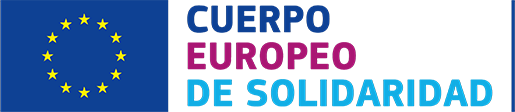 Clasijazz CES 2022/23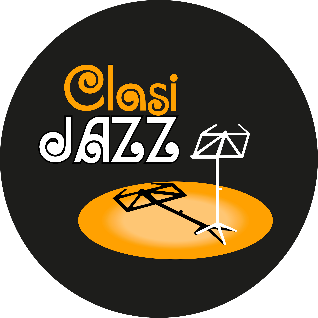 Application Deadline 20th of February 2022The “Asociación Cultural Indaliana Jazz Band” was created in 1998 (whose goal is to contribute to the dissemination of classical and jazz music, by offering a wide musical and cultural programming). In 2011 out of this association, the “Foundation Indaliana para la Música y las Artes”, an entity with a higher official status that aims to disseminate both, classical music and other artistic disciplines, such as dancing, was finally born.The aims of the Foundation are:To promote music and the arts (especially classical music and jazz) – to elevate the music and cultu- ral level of the provinceTo promote music and the arts among children and youngsters, by creating chamber ensembles, young big bands and young jazz ensembles, teaching them and providing a constant programming of performancesTo collaborate with different foundations within the art and music worlds in order to help mix different visual arts with musicTo collaborate with cultural associations that work with jazz, classical music and Andalusian cultural heritageTo arrange classical music and jazz performances by renowned interpreters so as to enrich our city’s cultural offerTo create a Foundation’s Chamber Orchestra that will offer a stable classical music programmingTo do jazz cycles in which big groups, such as the Clasijazz Big Band, can perform performTo encourage lyrical and opera singing by means of chamber and opera performancesTo publish books and works within the field of the Andalusian musical researchTo research the works of Andalusian composers that dedicated themselves to composing çclassical and traditional music, including the study of the folklore of the towns of AlmeríaTo promote arts such as dancing, theater, painting, sculpture, poetry, photography, etc. The Founsation offers a wide cultural program focused on meeting the needs of the people of the city, with the aim of serving as a platform for experience exchanges and acquisition of new skills and knowledge about classic music and jazz. The volunteers will help to develop cultural activities and give support for the creation of the audiovisual archive, documenting everyday life, shows, projects, etc. For that reason, we look for the contribution of two volunteers during 12 months, who will be supervised by the staff of the organization and will take part of the team exchanging ideas and actively collaborating to produce them.DURATION: 12 months, Starting March 2022 – March 2023 Place: Almería, Spain.VOLUNTEER’S PROFILE:We are looking for 4 volunteersAged 24-30 preferably.Skilled and/or passionate about culture and arts.Well acquainted with audio and/or video recording/filming and editing.Good knowledge of graphic design and communication in NGO´s will be positively considered.Openminded, motivated and resourceful who loves working with people of all ages and social backgroundsGood knowledge of Spanish and/or English language will be positively considered.If you are interested, please send your CV and your Motivation Letter specific for this project to Alberto Sánchez in this email: euclasijazz@gmail.comMore info about Clasijazz: www.clasijazz.comApplication deadline 20th February 2022